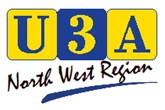 Registered Charity number 1159091www.u3asites.org.uk/north-westMusic MakersMonday 11th December 2017.     10.30 a.m. – 4.00 p.m.at Liverpool Quaker meeting HousePROGRAMMERefreshments and registration from 10.30 a.m.11.00		welcome & Introduction11:15 – 12.15 Performance by Andrew Wilde12.15 –  1.15  Lunch - bring your own or use the local cafes  1.15 –  2.15  WorkshopsRecorders (improvers)Ukulele (improvers)SingingMusic Appreciation 2.15 – 2.45 performances by workshops groups		2.45 – 3.00 refreshments break3:00 – 4.00 ‘The Magical Musical Mystery Tour’ with Chris DevereuxCost for the event £8.00 to include mulled apple juice and mince pies in addition to the usual tea and coffee.Please note, lunch is not provided. Bring your own or use nearby cafes. The excellent Meeting House cafe is totally vegetarian and there are several other eating places nearby.Registration FormPlease return by 28th November 2017North West Region of U3AsMusic MakersTuesday 7th November 2017Please indicate the workshop you wish to attend. Please note the recorders and ukulele groups are for improvers who have a basic knowledge of the instrument. No expertise is necessary for the singing group.Please return this form at the earliest opportunity to:G. Russell, 71 Barn Hey Crescent, Meols, Wirral, CH47 9RWFor more information email Gill Russellgillruss71@gmail.comyou can also download this registration form on the Regional Website www.u3asites.org.uk/north-westAndrew Wilde(Performing on behalf of the NW Music Trust)Andrew is a highly acclaimed Liverpool born International Concert Pianist who is thrilled to play for North West Region U3A members and to share with you his passion for the beautiful classical piano repertoire.Andrew’s rare and glorious talent will open a window on the world of great composers for the piano such as Chopin, Liszt and Beethoven, delighting you with their music. His insight into the background and structure of the pieces may prompt you to put a question or two to Andrew, whos performance is sponsored by the North West Music Trust.Andrew says:‘I am so much looking forward to playing for NW Region members and particularly to reaching out to those for whom this wonderful music may prove a revelation, a new delight to be pursued and developed over the years’.Chris DevereuxChris is a member of Southport U3A and is a  registered British Council Education and Language Consultant.Chris describes his presentation as the Magical Musical Mystery Tour. He says:‘This is a play on words of the Beatles’ famous concept album. In reality it is a live, interactive selection of my favourite songs which include Sacred Music, Early Music, Plainsong, The great Traditional Music of these islands and good old Rock ‘n’ Roll. The playlist can be seen on the Regional website but is often changed to suit a particular audience and lasts normally 45 – 50 minutes, though I often have requests for more songs.I like the ‘talk’ to be interactive and educational in the spirit of the U3A and so I precede each song with some historical background information which gives the audience the opportunity to question or comment.The workshops are being led by U3A members.Ukulele:Don Harcombe and Graham PorterUpholland U3AThis group is for people who have mastered the first two or three chords on their ukulele.Recorders:Russell MorganSt. Helens U3AThis group is for anyone who has developed a basic skill on recorders.Singing:Robert AstonBolton U3ANo specific expertise is needed, just a love of singing and a willingness to ‘have a go’.Music AppreciationGill Russell – Regional TrusteeHow to organise a music appreciation group without the need for a music specialist.Name:Address:Telephone Number:Email:U3A:RecordersUkuleleSingingMusic Appreciation